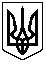                               78 СЕСІЯ ЩАСЛИВЦЕВСЬКОЇ СІЛЬСЬКОЇ РАДИ7 СКЛИКАННЯРІШЕННЯ 16.10.2018рс. Щасливцеве                                      №  1282Про надання дозволу на розробкупроекту землеустрою щодо відведенняземельної ділянки в оренду для будівництва  лінії АТ «Херсонобленерго»	Розглянувши заяву АТ «Херсонобленерго»,  керуючись статтею 12, 40,125,126,  Земельного кодексу України та статтею 26 Закону України «Про місцеве самоврядування в Україні»: сесія Щасливцевської сільської радиВИРІШИЛА:1.Надати дозвіл  АТ  «Херсонобленерго»    (ідентифікаційний код юридичної особи 05396638) на розробку технічної документації із землеустрою щодо встановлення меж частини земельної ділянки, на яку поширюється право земельного сервітуту, яка знаходиться в межах Щасливцевської сільської ради (кадастровий номер 6522186500:02:001:0660), для будівництва КЛ-10кВ, площею , розташованої за адресою : Генічеський район на території Щасливцевської сільської ради.2.Надати дозвіл на розробку проекту землеустрою щодо відведення в оренду земельної  ділянки на час будівництва ( три ) місяці КЛ-10кВ, орієнтовною площею , розташованої  за адресою: Генічеський район на території Щасливцевської сільської ради із земель житлової та громадської забудови згідно до договору про приєднання № *** від 09.08.2018р. укладеного з ***3.АТ «Херсонобленерго»  звернутись до землевпорядної організації, яка має відповідний дозвіл на виконання цих робіт  розробку технічної документації та проекту землеустрою  щодо передачі в оренду вищезазначеної земельної ділянки.                               3.Контроль за виконанням рішення покласти на комісію з питань регулювання земельних відносин та охорони навколишнього середовища.Сільський голова                                                                         В.О.Плохушко